                                                     Escola Municipal de Educação Básica Augustinho Marcon                                                     Catanduvas (SC), Agosto de 2020.                                                     Diretora: Tatiana M. Tatiana M. Bittencourt Menegat                                                           Assessora Técnica-Pedagógica: Maristela Apª Borella Baraúna                                                                         Assessora Técnica-Administrativa: Margarete Petter Dutra                                                      Professora: Gislaine Guindani                                                      Disciplina: PROSEDI                                                      Turma: 1° ano- Vespertino      AULA 04- SEQUÊNCIA DIDÁTICA: A LUDICIDADE NOS CONTOS DE FADAS                                                      10/08/20 A 14/08/201ª - ATIVIDADE: ORIGAMI DA CASA     NO CONTO DE FADAS DE JOÃO E MARIA, OS PERSONAGENS ENCONTRAM UMA LINDA CASINHA.  ENTÃO, VAMOS FAZER UM ORIGAMI DE UMA CASA, DEPOIS VOCÊ PODE PINTAR E DECORAR.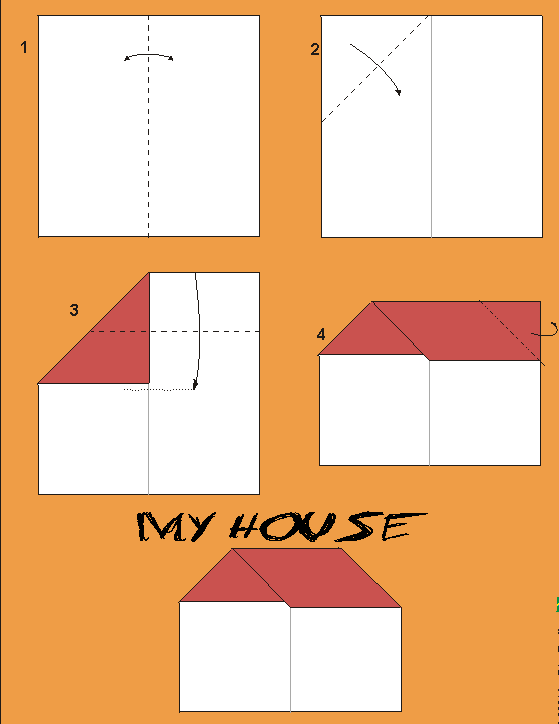 2ª ATIVIDADE:  ACESSE O VÍDEO SOBRE OS SÓLIDOS GEOMÉTRICOS: https://www.youtube.com/watch?v=_gEm11EDh5U3ª ATIVIDADE:   DOMINÓ DOS SÓLIDOS GEOMÉTRICOS.PINTE E RECORTE, DEPOIS COM CALMA OBSERVE CADA UM DOS SÓLIDOS PRESENTES NO JOGO. NESTE DOMINÓ SÓ VALE LIGAR O NOME À FIGURA E NÃO DUAS FIGURAS OU DOIS NOMES. BOA ATIVIDADE!!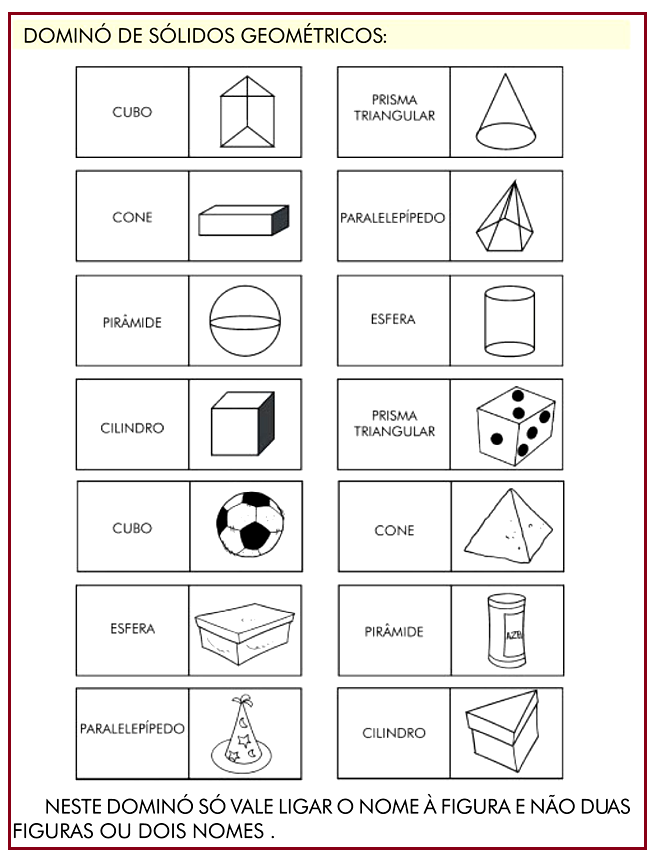                                                                        BOA ATIVIDADE!   SAUDADES!!